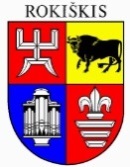 ROKIŠKIO RAJONO SAVIVALDYBĖS TARYBASPRENDIMASDĖL VIEŠOSIOS ĮSTAIGOS ROKIŠKIO RAJONO LIGONINĖS ĮSTATŲ PATVIRTINIMO2023 m. spalio 26 d. Nr. TS-    Rokiškis	Vadovaudamasi Lietuvos Respublikos vietos savivaldos įstatymo 15 straipsnio 4 dalimi, Lietuvos Respublikos viešųjų įstaigų įstatymo 7 straipsnio 3 dalimi, 10 straipsnio 1 dalies 1 punktu, Lietuvos Respublikos sveikatos priežiūros įstaigų įstatymo 9 straipsnio 4 dalimi, 28 straipsnio 1 punktu, 29 straipsnio 2 ir 4 dalimis, viešosios įstaigos Rokiškio rajono ligoninės įstatais, Rokiškio rajono savivaldybės taryba n u s p r e n d ž i a:	1. Patvirtinti viešosios įstaigos Rokiškio rajono ligoninės įstatus (pridedama).	2. Įgalioti viešosios įstaigos Rokiškio rajono ligoninės direktorių Raimundą Martinėlį pasirašyti šio sprendimo 1 punkte nurodytos įstaigos įstatus ir įregistruoti juos Juridinių asmenų registre bei atlikti kitus veiksmus, susijusius su įstatų įregistravimu.	3. Pripažinti netekusiais  galios:	3.1. Rokiškio rajono savivaldybės tarybos 2005 m. sausio 21 d. sprendimą Nr. TS-1.4 „Dėl Rokiškio rajono savivaldybės tarybos 2004 m. lapkričio 26 d. sprendimo Nr. 194 „Dėl viešųjų įstaigų Rokiškio ligoninės, Rokiškio psichikos sveikatos centro ir Rokiškio pirminės asmens sveikatos priežiūros centro įstatų patvirtinimo“ 4 punkto panaikinimo“;	3.2. Rokiškio rajono savivaldybės tarybos 2020 m. rugsėjo 25 d. sprendimą Nr. TS-218 „Dėl viešosios įstaigos Rokiškio rajono ligoninės įstatų patvirtinimo“ su pakeitimais ir papildymais. 	Sprendimas per vieną mėnesį gali būti skundžiamas Regionų apygardos administraciniam teismui, skundą (prašymą) paduodant bet kuriuose šio teismo rūmuose Lietuvos Respublikos administracinių bylų teisenos įstatymo nustatyta tvarka.Savivaldybės meras                                                                          Ramūnas GodeliauskasEvelina GrėbliauskienėSPRENDIMO PROJEKTODĖL VIEŠOSIOS ĮSTAIGOS ROKIŠKIO RAJONO LIGONINĖS ĮSTATŲ PATVIRTINIMOAIŠKINAMASIS RAŠTAS2023 m. spalio 26 d.Projekto rengėjas – Savivaldybės gydytoja Evelina Grėbliauskienė.Pranešėjas komitetų ir tarybos posėdžiuose – VšĮ Rokiškio rajono ligoninės direktorius Raimundas Martinėlis.1.Sprendimo projekto tikslas ir uždaviniaiPatvirtinti VšĮ Rokiškio rajono ligoninės įstatus pasikeitus Lietuvos Respublikos vietos savivaldos įstatymo, Lietuvos Respublikos sveikatos priežiūros įstaigų įstatymo nuostatoms.2. Šiuo metu galiojančios ir teikiamu klausimu siūlomos naujos teisinio reguliavimo nuostatos1. Pasikeitus Lietuvos Respublikos vietos savivaldos įstatymui (nauja redakcija nuo 2023-04-01: Nr. XIV-1268, 2022-06-30), į įstatus įrašoma savivaldybės įgyvendinančiai institucijai įgyvendinti juridinio asmens dalyvio turtines ir neturtines teises bei pareigas: įstaigos veiklos strategijos tvirtinimas; įstaigos valdymo struktūros ir pareigybių sąrašo tvirtinimas.2. Pasikeitus Savivaldybės tarybos veiklos reglamentui savivaldos paprastosios kompetencijos įgaliojimus taryba paveda vykdyti Merui: įstaigos stebėtojų tarybos sudarymas; įstaigos vidaus kontrolės tvarkos nustatymas.3. Vadovaujantis Lietuvos Respublikos sveikatos priežiūros įstaigų 1996 m. birželio 6 d. įstatymu Nr. I-1367  patikslinta įstaigos klasifikavimas pagal požymius. Nustatyta stebėtojų tarybos sušaukimo ir atšaukimo tvarka.3.Laukiami rezultataiPatvirtinus naujos redakcijos įstatus, įstaigos veikla bus tinkamai reglamentuojama.4. Lėšų poreikis ir šaltiniaiLėšos bus reikalingos naujiems įstatams registruoti.5. Antikorupcinis sprendimo projekto vertinimasTeisės akte nenumatoma reguliuoti visuomeninių santykių, susijusių su Lietuvos Respublikos korupcijos prevencijos įstatymo 8 straipsnio 1 dalyje numatytais veiksniais, todėl teisės aktas antikorupciniu požiūriu nėra vertintinas.6. Kiti sprendimui priimti reikalingi pagrindimai, skaičiavimai ar paaiškinimaiNėra7.Sprendimo projekto lyginamasis variantas (jeigu teikiamas sprendimo pakeitimo projektas)Nėra.